Supplemental Materials Figure 1: Overview of Toronto Central LHIN catchment area, Toronto Community Housing building location, and catchment area of the top six community support service providers. 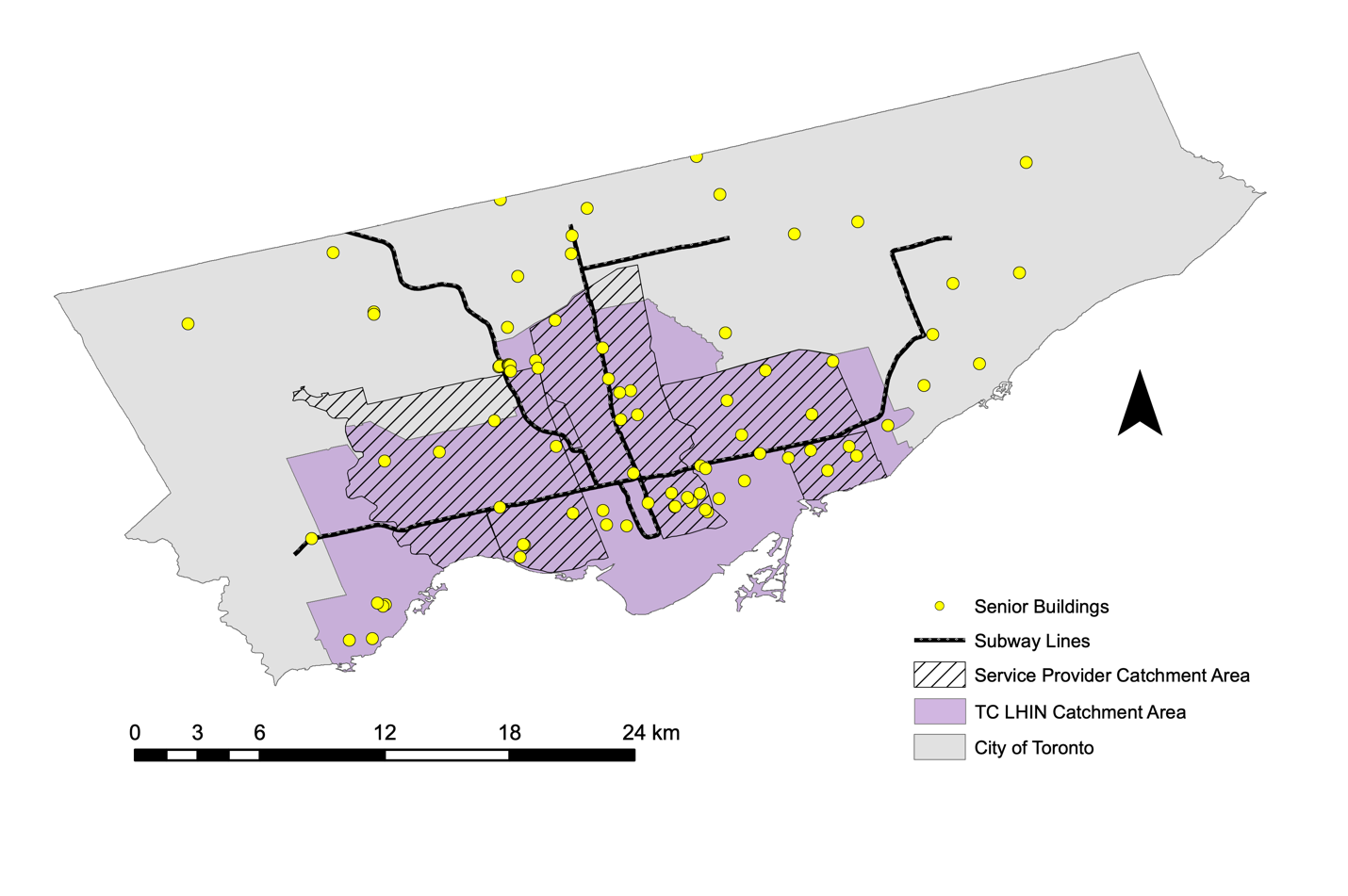 Citation:Supplemental Material Figure 1: WGS 84 [map]. Scale 1:250,000. Data layers: Toronto Transit Commission: TTC Subway Shapefiles; Information & Technology: Address Points (Municipal), Toronto One Address Repository. Ryerson University, Toronto, ON: Generated by (blinded), March 10, 2021. Using: ArcGIS for Desktop Advanced [GIS]. Version 16.1. Berkeley, CA: Esri, 2019.